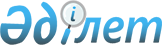 О внесении изменений в решение Тюлькубасского районного маслихата от 21 декабря 2011 года № 48/1-04 "О районном бюджете на 2012-2014 годы"
					
			Утративший силу
			
			
		
					Решение Тюлькубасского районного маслихата Южно-Казахстанской области от 13 апреля 2012 года № 4/1-05. Зарегистрировано Управлением юстиции Тюлькубасского района Южно-Казахстанской области 18 апреля 2012 года № 14-14-169. Утратило силу в связи с истечением срока применения - (письмо Тюлькубасского районного маслихата Южно-Казахстанской области от 25 января 2013 года № 20)      Сноска. Утратило силу в связи с истечением срока применения - (письмо Тюлькубасского районного маслихата Южно-Казахстанской области от 25.01.2013 № 20).

      В соответствии с пунктом 5 статьи 109 Бюджетного кодекса Республики Казахстан от 4 декабря 2008 года, подпунктом 1) пункта 1 статьи 6 Закона Республики Казахстан от 23 января 2001 года "О местном государственном управлении и самоуправлении в Республике Казахстан" и решением Южно-Казахстанского областного маслихата от 3 апреля 2012 года № 3/20-V "О внесении изменений и дополнений в решение Южно-Казахстанского областного маслихата от 7 декабря 2011 года 47/450-IV "Об областном бюджете на 2012-2014 годы", зарегистрированного в Реестре государственной регистрации нормативных правовых актов за № 2074, Тюлькубасский районный маслихат РЕШИЛ:



      1. Внести в решение Тюлькубасского районного маслихата от 21 декабря 2011 года № 48/1-04 "О районном бюджете на 2012-2014 годы" (зарегистрировано в Реестре государственной регистрации нормативных правовых актов № 14-14-163, опубликовано 13 января 2012 года в газете «Шамшырақ» за № 3-4) следующие изменения:



      пункт 1 изложить в новой редакции:

      «1. Утвердить районный бюджет Тюлькубасского района на 2012-2014 годы согласно приложения 1 соответственно, в том числе на 2012 год в следующих объемах:

      1) доходы – 8718291 тысяч тенге, в том числе по:

      налоговым поступлениям – 1161422 тысяч тенге;

      неналоговым поступлениям – 3648 тысяч тенге;

      поступлениям от продажи основного капитала – 5021 тысяч тенге;

      поступлениям трансфертов – 7548200 тысяч тенге;

      2) затраты – 8766888 тысяч тенге;

      3) чистое бюджетное кредитование – 25281 тысяч тенге:

      бюджетные кредиты – 29124 тысяч тенге;

      погашение бюджетных кредитов – 3843 тысяч тенге;

      4) сальдо по операциям с финансовыми активами – 0 тенге:

      приобретение финансовых активов – 0 тенге;

      поступления от продажи финансовых активов государства – 0 тенге;

      5) дефицит (профицит) бюджета – - 73878 тысяч тенге;

      6) финансирование дефицита (использование профицита) бюджета – 73878 тысяч тенге, в том числе:

      поступления займов – 29124 тысяч тенге;

      погашение займов – 3843 тысяч тенге;

      используемые остатки бюджетных средств – 48597 тысяч тенге.»;



      приложения 1, 2 к указанному решению изложить в новой редакции согласно приложениям 1, 2 к настоящему решению.



      2. Настоящее решение вводится в действие с 1 января 2012 года.      Председатель сессии районного маслихата    С.Скляров      Секретарь районного маслихата:             А.Сапаров

Приложение 1

к решению Тюлькубасского районного маслихата

от 13 апреля 2012 года № 4/1-05Приложение 1

к решению Тюлькубасского районного маслихата

от 21 декабря 2011 года № 48/1-04       Районный бюджет на 2012 год

Приложение 2

к решению Тюлькубасского районного маслихата

от 13 апреля 2012 года № 4/1-05Приложение 2

к решению Тюлькубасского районного маслихата

от 21 декабря 2011 года № 48/1-04       Районный бюджет на 2013 год      
					© 2012. РГП на ПХВ «Институт законодательства и правовой информации Республики Казахстан» Министерства юстиции Республики Казахстан
				КатегорияКатегорияКатегорияКатегорияНаименованиеСумма, тысяч тенгеКлассКлассКлассКлассСумма, тысяч тенгеПодклассПодклассПодклассСумма, тысяч тенгеІ. Доходы8 718 2911Налоговые поступления1 161 42201Подоходный налог258 000 2Индивидуальный подоходный налог258 000 03Социальный налог175 113 1Социальный налог175 113 04Hалоги на собственность689 889 1Hалоги на имущество631 543 3Земельный налог11 877 4Hалог на транспортные средства43 585 5Единый земельный налог2 884 05Внутренние налоги на товары, работы и услуги27 828 2Акцизы11 981 3Поступления за использование природных и других ресурсов5 885 4Сборы за ведение предпринимательской и профессиональной деятельности9 684 5Налог на игорный бизнес278 08Обязательные платежи, взимаемые за совершение юридически значимых действий и (или) выдачу документов уполномоченными на то государственными органами или должностными лицами10 592 1Государственная пошлина10 592 2Неналоговые поступления3 648 01Доходы от государственной собственности3 130 3Дивиденды на государственные пакеты акций, находящиеся в государственной собственности84 5Доходы от аренды имущества, находящего в государственной собственности3 046 06Прочие неналоговые поступления518 1Прочие неналоговые поступления518 3Поступления от продажи основного капитала5 021 03Продажа земли и нематериальных активов5 021 1Продажа земли5 021 4Поступления трансфертов7 548 20002Трансферты из вышестоящих органов государственного управления7 548 200 2Трансферты из областного бюджета7 548 200Функциональная группаФункциональная группаФункциональная группаФункциональная группаФункциональная группаСумма, тысяч тенгеФункциональная подпрограммаФункциональная подпрограммаФункциональная подпрограммаФункциональная подпрограммаСумма, тысяч тенгеАдминистратор бюджетных программАдминистратор бюджетных программАдминистратор бюджетных программСумма, тысяч тенгеПрограммаПрограммаСумма, тысяч тенгеНаименованиеСумма, тысяч тенге111123II. Затраты8 766 88801Государственные услуги общего характера277 507 011Представительные, исполнительные и другие органы, выполняющие общие функции государственного управления245 926 011112Аппарат маслихата района (города областного значения)15 045 011112001Услуги по обеспечению деятельности маслихата района (города областного значения)14 895 011112003Капитальные расходы государственных органов150 011122Аппарат акима района (города областного значения)60 082 011122001Услуги по обеспечению деятельности акима района (города областного значения)60 082 011122003Капитальные расходы государственных органов0 011123Аппарат акима района в городе, города районного значения, поселка, аула (села), аульного (сельского) округа170 799 011123001Услуги по обеспечению деятельности акима района в городе, города районного значения, поселка, аула (села), аульного (сельского) округа168 549 011123022Капитальные расходы государственных органов2 250 2Финансовая деятельность1 000 012459Отдел экономики и финансов района (города областного значения)1 000 012459003Проведение оценки имущества в целях налогообложения1 000 019Прочие государственные услуги общего характера30 581 019459Отдел экономики и финансов района (города областного значения)30 581 019459001Услуги по реализации государственной политики в области формирования и развития экономической политики, государственного планирования, исполнения бюджета и управления коммунальной собственностью района (города областного значения)29 981 019459015Капитальные расходы государственных органов600 02Оборона166 885 021Военные нужды7 255 021122Аппарат акима района (города областного значения)7 255 021122005Мероприятия в рамках исполнения всеобщей воинской обязанности7 255 022Организация работы по чрезвычайным ситуациям159 630 022122Аппарат акима района (города областного значения)159 630 022122006Предупреждение и ликвидация чрезвычайных ситуаций масштаба района (города областного значения)157 280 022122007Мероприятия по профилактике и тушению степных пожаров районного (городского) масштаба, а также пожаров в населенных пунктах, в которых не созданы органы государственной противопожарной службы2 350 03Общественный порядок, безопасность, правовая, судебная, уголовно-исполнительная деятельность1 000 031Правоохранительная деятельность1 000 031458Отдел жилищно-коммунального хозяйства, пассажирского транспорта и автомобильных дорог района (города областного значения)1 000 031458021Обеспечение безопасности дорожного движения в населенных пунктах1 000 04Образование5 317 818041Дошкольное воспитание и обучение326 826 041123Аппарат акима района в городе, города районного значения, поселка, аула (села), аульного (сельского) округа124 008 041123004Поддержка организаций дошкольного воспитания и обучения124 008 041464Отдел образования района (города областного значения)202 818 041464009Обеспечение дошкольного воспитания и обучения202 818 042Начальное, основное среднее и общее среднее образование3 730 533 042123Аппарат акима района в городе, города районного значения, поселка, аула (села), аульного (сельского) округа9 376 042123005Организация бесплатного подвоза учащихся до школы и обратно в аульной (сельской) местности9 376 042464Отдел образования района (города областного значения)3 721 157 042464003Общеобразовательное обучение3 626 497042464006Дополнительное образование для детей33 611 042464064Увеличение размера доплаты за квалификационную категорию учителям школ за счет трансфертов из республиканского бюджета61 049 049Прочие услуги в области образования1 260 459049464Отдел образования района (города областного значения)104 589 049464001Услуги по реализации государственной политики на местном уровне в области образования13 010 049464005Приобретение и доставка учебников, учебно-методических комплексов для государственных учреждений образования района (города областного значения)62 088 049464012Капитальные расходы государственных органов300 049464015Ежемесячные выплаты денежных средств опекунам (попечителям) на содержание ребенка-сироты (детей-сирот), и ребенка (детей), оставшегося без попечения родителей за счет трансфертов из республиканского бюджета13 777 049464020Обеспечение оборудованием, программным обеспечением детей-инвалидов, обучающихся на дому за счет трансфертов из республиканского бюджета15 414 049472Отдел строительства, архитектуры и градостроительства района (города областного значения)1 155 870 049472037Строительство и реконструкция объектов образования1 155 870 06Социальная помощь и социальное обеспечение299 462 062Социальная помощь275 355 062451Отдел занятости и социальных программ района (города областного значения)275 355 062451002Программа занятости90 024 062451004Оказание социальной помощи на приобретение топлива специалистам здравоохранения, образования, социального обеспечения, культуры и спорта в сельской местности в соответствии с законодательством Республики Казахстан4 492 062451005Государственная адресная социальная помощь3 000 062451006Оказание жилищной помощи6 438 062451007Социальная помощь отдельным категориям нуждающихся граждан по решениям местных представительных органов20 981 062451010Материальное обеспечение детей-инвалидов, воспитывающихся и обучающихся на дому1 570 062451014Оказание социальной помощи нуждающимся гражданам на дому36 033 062451016Государственные пособия на детей до 18 лет79 000 062451017Обеспечение нуждающихся инвалидов обязательными гигиеническими средствами и предоставление услуг специалистами жестового языка, индивидуальными помощниками в соответствии с индивидуальной программой реабилитации инвалида14 423 062451023Обеспечение деятельности центров занятости населения19 394 069Прочие услуги в области социальной помощи и социального обеспечения24 107 069451Отдел занятости и социальных программ района (города областного значения)24 107 069451001Услуги по реализации государственной политики на местном уровне в области обеспечения занятости и реализации социальных программ для населения23 392 069451011Оплата услуг по зачислению, выплате и доставке пособий и других социальных выплат565 069451021Капитальные расходы государственных органов150 07Жилищно-коммунальное хозяйство1 788 142071Жилищное хозяйство246 924 071472Отдел строительства, архитектуры и градостроительства района (города областного значения)167 640 071472003Строительство и (или) приобретение жилья государственного коммунального жилищного фонда167 640 455Отдел культуры и развития языков района (города областного значения)60 728 024Ремонт объектов в рамках развития сельских населенных пунктов по Программе занятости 202060 728 458Отдел жилищно-коммунального хозяйства, пассажирского транспорта и автомобильных дорог района (города областного значения)18 556 041Ремонт и благоустройство объектов в рамках развития сельских населенных пунктов по Программе занятости 202018 556 072Коммунальное хозяйство1 475 982072458Отдел жилищно-коммунального хозяйства, пассажирского транспорта и автомобильных дорог района (города областного значения)25 060 072458012Функционирование системы водоснабжения и водоотведения25 060 072472Отдел строительства, архитектуры и градостроительства района (города областного значения)1 450 922 072472005Развитие коммунального хозяйства37 245 072472006Развитие системы водоснабжения и водоотведения1 413 677 073Благоустройство населенных пунктов65 236 073123Аппарат акима района в городе, города районного значения, поселка, аула (села), аульного (сельского) округа29 131 073123008Освещение улиц населенных пунктов11 126 073123009Обеспечение санитарии населенных пунктов9 286 073123011Благоустройство и озеленение населенных пунктов8 719 073458Отдел жилищно-коммунального хозяйства, пассажирского транспорта и автомобильных дорог района (города областного значения)36 105 073458016Обеспечение санитарии населенных пунктов15 424 073458018Благоустройство и озеленение населенных пунктов20 681 08Культура, спорт, туризм и информационное пространство229 781 081Деятельность в области культуры53 315 081455Отдел культуры и развития языков района (города областного значения)53 315 081455003Поддержка культурно-досуговой работы53 315 082Спорт103 751 082465Отдел физической культуры и спорта района (города областного значения)96 846 082465005Развитие массового спорта и национальных видов спорта92 288 082465006Проведение спортивных соревнований на районном (города областного значения) уровне2 600 082465007Подготовка и участие членов сборных команд района (города областного значения) по различным видам спорта на областных спортивных соревнованиях1 958 082472Отдел строительства, архитектуры и градостроительства района (города областного значения)6 905 082472008Развитие объектов спорта и туризма6 905 083Информационное пространство40 539 083455Отдел культуры и развития языков района (города областного значения)31 405 083455006Функционирование районных (городских) библиотек31 026 083455007Развитие государственного языка и других языков народа Казахстана379 083456Отдел внутренней политики района (города областного значения)9 134 083456002Услуги по проведению государственной информационной политики через газеты и журналы8 334 083456005Услуги по проведению государственной информационной политики через телерадиовещание800 089Прочие услуги по организации культуры, спорта, туризма и информационного пространства32 176 089455Отдел культуры и развития языков района (города областного значения)7 069 089455001Услуги по реализации государственной политики на местном уровне в области развития языков и культуры6 919 089455010Капитальные расходы государственных органов150 089456Отдел внутренней политики района (города областного значения)16 835 089456001Услуги по реализации государственной политики на местном уровне в области информации, укрепления государственности и формирования социального оптимизма граждан9 239 089456003Реализация региональных программ сфере молодежной политики7 446 089456006Капитальные расходы государственных органов150 089465Отдел физической культуры и спорта района (города областного значения)8 272 089465001Услуги по реализации государственной политики на местном уровне в сфере физической культуры и спорта8 122 089465004Капитальные расходы государственных органов150 09Топливно-энергетический комплекс и недропользование240 870 099Прочие услуги в области топливно-энергетического комплекса и недропользования240 870 099472Отдел строительства, архитектуры и градостроительства района (города областного значения)240 870 099472009Развитие теплоэнергетической системы240 870 10Сельское, водное, лесное, рыбное хозяйство, особо охраняемые природные территории, охрана окружающей среды и животного мира, земельные отношения92 527 101Сельское хозяйство26 761 101473Отдел ветеринарии района (города областного значения)22 458 001Услуги по реализации государственной политики на местном уровне в сфере ветеринарии6 885 003Капитальные расходы государственных органов150 007Организация отлова и уничтожения бродячих собак и кошек3 000 101008Возмещение владельцам стоимости изымаемых и уничтожаемых больных животных, продуктов и сырья животного происхождения690 101454009Проведение ветеринарных мероприятий по энзоотическим болезням животных11 733 454Отдел предпринимательства и сельского хозяйства района (города областного значения)4 303 101454099Реализация мер по оказанию социальной поддержки специалистов4 303 106Земельные отношения6 771 106463Отдел земельных отношений района (города областного значения)6 771 106463001Услуги по реализации государственной политики в области регулирования земельных отношений на территории района (города областного значения)6 621 106463007Капитальные расходы государственных органов150 109Прочие услуги в области сельского, водного, лесного, рыбного хозяйства, охраны окружающей среды и земельных отношений58 995 109473Отдел ветеринарии района (города областного значения)58 995 109454011Проведение противоэпизоотических мероприятий58 995 11Промышленность, архитектурная, градостроительная и строительная деятельность53 842 112Архитектурная, градостроительная и строительная деятельность53 842 112472Отдел строительства, архитектуры и градостроительства района (города областного значения)53 842 112472001Услуги по реализации государственной политики в области строительства, архитектуры и градостроительства на местном уровне13 842 112472013Разработка схем градостроительного развития территории района, генеральных планов городов районного (областного) значения, поселков и иных сельских населенных пунктов40 000 12Транспорт и коммуникации216 381 121Автомобильный транспорт216 381 121458Отдел жилищно-коммунального хозяйства, пассажирского транспорта и автомобильных дорог района (города областного значения)216 381 121458022Развитие транспортной инфраструктуры34 364 121458023Обеспечение функционирования автомобильных дорог182 017 13Прочие60 124 139Прочие60 124 139454Отдел предпринимательства и сельского хозяйства района (города областного значения)20 861 139454001Услуги по реализации государственной политики на местном уровне в области развития предпринимательства, промышленности и сельского хозяйства20 711 139454007Капитальные расходы государственных органов150 139458Отдел жилищно-коммунального хозяйства, пассажирского транспорта и автомобильных дорог района (города областного значения)31 763 139458001Услуги по реализации государственной политики на местном уровне в области жилищно-коммунального хозяйства, пассажирского транспорта и автомобильных дорог16 731 139458013Капитальные расходы государственных органов150 139458040Реализация мероприятий для решения вопросов обустройства аульных (сельских) округов в реализацию мер по содействию экономическому развитию регионов в рамках Программы «Развитие регионов» за счет целевых трансфертов из республиканского бюджета14 882 139459Отдел экономики и финансов района (города областного значения)7 500 139459012Резерв местного исполнительного органа района (города областного значения) 7 500 14Обслуживание долга4 141Обслуживание долга4 141459Отдел экономики и финансов района (города областного значения)4 021Обслуживание долга местных исполнительных органов по выплате вознаграждений и иных платежей по займам из областного бюджета4 15Трансферты22 545 151Трансферты22 545 151459Отдел экономики и финансов района (города областного значения)22 545 151459006Возврат неиспользованных (недоиспользованных) целевых трансфертов15 426 151459024Целевые текущие трансферты в вышестоящие бюджеты в связи с передачей функций государственных органов из нижестоящего уровня государственного управления в вышестоящий7 119 III. Чистое бюджетное кредитование25 281 Бюджетные кредиты29 124 10Сельское, водное, лесное, рыбное хозяйство, особо охраняемые природные территории, охрана окружающей среды и животного мира, земельные отношения29 124 1Сельское хозяйство29 124 454Отдел предпринимательства и сельского хозяйства района (города областного значения)29 124 009Бюджетные кредиты для реализации мер социальной поддержки специалистов29 124 КатегорияКатегорияКатегорияКатегорияНаименованиеСумма, тысяч тенгеКлассКлассСумма, тысяч тенгеПодклассПодклассПодклассСумма, тысяч тенгеСпецификаСпецификаСумма, тысяч тенгеПогашение бюджетных кредитов3 843 5Погашение бюджетных кредитов3 843 01Погашение бюджетных кредитов3 843 1Погашение бюджетных кредитов, выданных из государственного бюджета3 843 13Погашение бюджетных кредитов, выданных из местного бюджета физическим лицам3 843 ІV. Сальдо по операциям с финансовыми активами0 Приобретение финансовых активов0 Поступление от продажи финансовых активов государства0 V. Дефицит (профицит) бюджета-73 878 VI. Финансирование дефицита (использование профицита) бюджета73 878 Поступления займов29 124 7Поступления займов29 124 01Внутренние государственные займы29 124 2Договоры займа29 124 03Займы, получаемые местным исполнительным органом района (города областного значения)29 124 Функциональная группаФункциональная группаФункциональная группаФункциональная группаФункциональная группаСумма, тысяч тенгеФункциональная подпрограммаФункциональная подпрограммаФункциональная подпрограммаФункциональная подпрограммаСумма, тысяч тенгеАдминистратор бюджетных программАдминистратор бюджетных программАдминистратор бюджетных программСумма, тысяч тенгеПрограммаПрограммаСумма, тысяч тенгеНаименованиеСумма, тысяч тенгеПогашение займов3 843 16Погашение займов3 843 161Погашение займов3 843 161459Отдел экономики и финансов района (города областного значения)3 843 005Погашение долга местного исполнительного органа перед вышестоящим бюджетом3 843 КатегорияКатегорияКатегорияКатегорияНаименованиеСумма, тысяч тенгеКлассКлассСумма, тысяч тенгеПодклассПодклассПодклассСумма, тысяч тенгеСпецификаСпецификаСумма, тысяч тенгеИспользуемые остатки бюджетных средств48 597 8Используемые остатки бюджетных средств48 597 01Остатки бюджетных средств48 597 1Свободные остатки бюджетных средств48 597 01Свободные остатки бюджетных средств48 597 КатегорияКатегорияКатегорияКатегорияНаименованиеСумма, тысяч тенгеКлассКлассКлассКлассСумма, тысяч тенгеПодклассПодклассПодклассСумма, тысяч тенгеІ. Доходы6 090 3131Налоговые поступления1 221 73301Подоходный налог270 200 2Индивидуальный подоходный налог270 200 03Социальный налог177 939 1Социальный налог177 939 04Hалоги на собственность731 874 1Hалоги на имущество672 066 3Земельный налог11 781 4Hалог на транспортные средства44 913 5Единый земельный налог3 114 05Внутренние налоги на товары, работы и услуги29 799 2Акцизы12 773 3Поступления за использование природных и других ресурсов6 296 4Сборы за ведение предпринимательской и профессиональной деятельности10 430 5Налог на игорный бизнес300 08Обязательные платежи, взимаемые за совершение юридически значимых действий и (или) выдачу документов уполномоченными на то государственными органами или должностными лицами11 921 1Государственная пошлина11 921 2Неналоговые поступления3 940 01Доходы от государственной собственности3 380 3Дивиденды на государственные пакеты акций, находящиеся в государственной собственности91 5Доходы от аренды имущества, находящего в государственной собственности3 289 06Прочие неналоговые поступления560 1Прочие неналоговые поступления560 3Поступления от продажи основного капитала5 021 03Продажа земли и нематериальных активов5 021 1Продажа земли5 021 2Продажа нематериальных активов0 4Поступления трансфертов4 859 61902Трансферты из вышестоящих органов государственного управления4 859 619 2Трансферты из областного бюджета4 859 619Функциональная группаФункциональная группаФункциональная группаФункциональная группаФункциональная группаСумма, тысяч тенгеФункциональная подпрограммаФункциональная подпрограммаФункциональная подпрограммаФункциональная подпрограммаСумма, тысяч тенгеАдминистратор бюджетных программАдминистратор бюджетных программАдминистратор бюджетных программСумма, тысяч тенгеПрограммаПрограммаСумма, тысяч тенгеНаименованиеСумма, тысяч тенге111123II. Затраты6 090 31301Государственные услуги общего характера302 773 011Представительные, исполнительные и другие органы, выполняющие общие функции государственного управления270 197 011112Аппарат маслихата района (города областного значения)15 309 011112001Услуги по обеспечению деятельности маслихата района (города областного значения)15 148 011112003Капитальные расходы государственных органов161 011122Аппарат акима района (города областного значения)75 551 011122001Услуги по обеспечению деятельности акима района (города областного значения)61 641 011122003Капитальные расходы государственных органов13 910 011123Аппарат акима района в городе, города районного значения, поселка, аула (села), аульного (сельского) округа179 337 011123001Услуги по обеспечению деятельности акима района в городе, города районного значения, поселка, аула (села), аульного (сельского) округа176 929 011123022Капитальные расходы государственных органов2 408 2Финансовая деятельность1 070 012459Отдел экономики и финансов района (города областного значения)1 070 012459003Проведение оценки имущества в целях налогообложения1 070 019Прочие государственные услуги общего характера31 506 019459Отдел экономики и финансов района (города областного значения)31 506 019459001Услуги по реализации государственной политики в области формирования и развития экономической политики, государственного планирования, исполнения бюджета и управления коммунальной собственностью района (города областного значения)30 864 019459015Капитальные расходы государственных органов642 02Оборона17 587 021Военные нужды7 272 021122Аппарат акима района (города областного значения)7 272 021122005Мероприятия в рамках исполнения всеобщей воинской обязанности7 272 022Организация работы по чрезвычайным ситуациям10 315 022122Аппарат акима района (города областного значения)10 315 022122006Предупреждение и ликвидация чрезвычайных ситуаций масштаба района (города областного значения)7 800 022122007Мероприятия по профилактике и тушению степных пожаров районного (городского) масштаба, а также пожаров в населенных пунктах, в которых не созданы органы государственной противопожарной службы2 515 03Общественный порядок, безопасность, правовая, судебная, уголовно-исполнительная деятельность1 070 031Правоохранительная деятельность1 070 031458Отдел жилищно-коммунального хозяйства, пассажирского транспорта и автомобильных дорог района (города областного значения)1 070 031458021Обеспечение безопасности дорожного движения в населенных пунктах1 070 04Образование3 828 501041Дошкольное воспитание и обучение267 486 041123Аппарат акима района в городе, города районного значения, поселка, аула (села), аульного (сельского) округа200 737 041123004Поддержка организаций дошкольного воспитания и обучения270 138 041464Отдел образования района (города областного значения)66 749 041464009Обеспечение деятельности организаций дошкольного воспитания и обучения66 749 042Начальное, основное среднее и общее среднее образование3 441 821 042123Аппарат акима района в городе, города районного значения, поселка, аула (села), аульного (сельского) округа10 032 042123005Организация бесплатного подвоза учащихся до школы и обратно в аульной (сельской) местности10 032 042464Отдел образования района (города областного значения)3 431 789 042464003Общеобразовательное обучение3 398 089042464006Дополнительное образование для детей33 700 049Прочие услуги в области образования119 194 049464Отдел образования района (города областного значения)81 588 049464001Услуги по реализации государственной политики на местном уровне в области образования14 833 049464005Приобретение и доставка учебников, учебно-методических комплексов для государственных учреждений образования района (города областного значения)66 434 049464012Капитальные расходы государственных органов321 049472Отдел строительства, архитектуры и градостроительства района (города областного значения)37 606 049472037Строительство и реконструкция объектов образования37 606 06Социальная помощь и социальное обеспечение207 765 062Социальная помощь179 504 062451Отдел занятости и социальных программ района (города областного значения)179 504 062451002Программа занятости16 444 062451004Оказание социальной помощи на приобретение топлива специалистам здравоохранения, образования, социального обеспечения, культуры и спорта в сельской местности в соответствии с законодательством Республики Казахстан4 806 062451005Государственная адресная социальная помощь3 210 062451006Жилищная помощь6 889 062451007Социальная помощь отдельным категориям нуждающихся граждан по решениям местных представительных органов21 072 062451010Материальное обеспечение детей-инвалидов, воспитывающихся и обучающихся на дому1 680 062451014Оказание социальной помощи нуждающимся гражданам на дому28 883 062451016Государственные пособия на детей до 18 лет84 530 062451017Обеспечение нуждающихся инвалидов обязательными гигиеническими средствами и предоставление услуг специалистами жестового языка, индивидуальными помощниками в соответствии с индивидуальной программой реабилитации инвалида11 990 069Прочие услуги в области социальной помощи и социального обеспечения28 261 069451Отдел занятости и социальных программ района (города областного значения)28 261 069451001Услуги по реализации государственной политики на местном уровне в области обеспечения занятости и реализации социальных программ для населения27 495 069451011Оплата услуг по зачислению, выплате и доставке пособий и других социальных выплат605 069451021Капитальные расходы государственных органов161 07Жилищно-коммунальное хозяйство1 328 728072Коммунальное хозяйство1 237 158072458Отдел жилищно-коммунального хозяйства, пассажирского транспорта и автомобильных дорог района (города областного значения)13 149 072458012Функционирование системы водоснабжения и водоотведения13 149 072472Отдел строительства, архитектуры и градостроительства района (города областного значения)1 224 009 072472005Развитие коммунального хозяйства57 740 072472006Развитие системы водоснабжения1 166 269073Благоустройство населенных пунктов91 570 073123Аппарат акима района в городе, города районного значения, поселка, аула (села), аульного (сельского) округа31 170 073123008Освещение улиц населенных пунктов11 905 073123009Обеспечение санитарии населенных пунктов9 936 073123011Благоустройство и озеленение населенных пунктов9 329 073458Отдел жилищно-коммунального хозяйства, пассажирского транспорта и автомобильных дорог района (города областного значения)60 400 073458018Благоустройство и озеленение населенных пунктов60 400 08Культура, спорт, туризм и информационное пространство226 490 081Деятельность в области культуры52 740 081455Отдел культуры и развития языков района (города областного значения)52 740 081455003Поддержка культурно-досуговой работы52 740 082Спорт100 387 082465Отдел физической культуры и спорта района (города областного значения)100 387 082465005Развитие массового спорта и национальных видов спорта95 510 082465006Проведение спортивных соревнований на районном (города областного значения) уровне2 782 082465007Подготовка и участие членов сборных команд района (города областного значения) по различным видам спорта на областных спортивных соревнованиях2 095 083Информационное пространство40 880 083455Отдел культуры и развития языков района (города областного значения)31 107 083455006Функционирование районных (городских) библиотек30 808 083455007Развитие государственного языка и других языков народа Казахстана299 083456Отдел внутренней политики района (города областного значения)9 773 083456002Услуги по проведению государственной информационной политики через газеты и журналы8 917 083456005Услуги по проведению государственной информационной политики через телерадиовещание856 089Прочие услуги по организации культуры, спорта, туризма и информационного пространства32 483 089455Отдел культуры и развития языков района (города областного значения)7 179 089455001Услуги по реализации государственной политики на местном уровне в области развития языков и культуры7 018 089455010Капитальные расходы государственных органов161 089456Отдел внутренней политики района (города областного значения)16 904 089456001Услуги по реализации государственной политики на местном уровне в области информации, укрепления государственности и формирования социального оптимизма граждан9 404 089456003Реализация региональных программ сфере молодежной политики7 339 089456006Капитальные расходы государственных органов161 089465Отдел физической культуры и спорта района (города областного значения)8 400 089465001Услуги по реализации государственной политики на местном уровне в сфере физической культуры и спорта8 239 089465004Капитальные расходы государственных органов161 09Топливно-энергетический комплекс и недропользование43 188 099Прочие услуги в области топливно-энергетического комплекса и недропользования43 188 099472Отдел строительства, архитектуры и градостроительства района (города областного значения)43 188 099472009Развитие теплоэнергетической системы43 188 10Сельское, водное, лесное, рыбное хозяйство, особо охраняемые природные территории, охрана окружающей среды и животного мира, земельные отношения22 545 101Сельское хозяйство15 074 101473Отдел ветеринарии района (города областного значения)15 074 001Услуги по реализации государственной политики на местном уровне в сфере ветеринарии6 958 003Капитальные расходы государственных органов161 007Организация отлова и уничтожения бродячих собак и кошек3 210 101008Возмещение владельцам стоимости изымаемых и уничтожаемых больных животных, продуктов и сырья животного происхождения738 101454009Проведение ветеринарных мероприятий по энзоотическим болезням животных4 007 106Земельные отношения7 471 106463Отдел земельных отношений района (города областного значения)7 471 106463001Услуги по реализации государственной политики в области регулирования земельных отношений на территории района (города областного значения)7 310 106463007Капитальные расходы государственных органов161 11Промышленность, архитектурная, градостроительная и строительная деятельность12 315 112Архитектурная, градостроительная и строительная деятельность12 315 112472Отдел строительства, архитектуры и градостроительства района (города областного значения)12 315 112472001Услуги по реализации государственной политики в области строительства, архитектуры и градостроительства на местном уровне12 315 12Транспорт и коммуникации34 688 121Автомобильный транспорт34 688 121458Отдел жилищно-коммунального хозяйства, пассажирского транспорта и автомобильных дорог района (города областного значения)34 688 121458023Обеспечение функционирования автомобильных дорог34 688 13Прочие57 544 139Прочие57 544 139454Отдел предпринимательства и сельского хозяйства района (города областного значения)32 268 139454001Услуги по реализации государственной политики на местном уровне в области развития предпринимательства, промышленности и сельского хозяйства32 107 139454007Капитальные расходы государственных органов161 139458Отдел жилищно-коммунального хозяйства, пассажирского транспорта и автомобильных дорог района (города областного значения)17 251 139458001Услуги по реализации государственной политики на местном уровне в области жилищно-коммунального хозяйства, пассажирского транспорта и автомобильных дорог17 090 139458013Капитальные расходы государственных органов161 139459Отдел экономики и финансов района (города областного значения)8 025 139459012Резерв местного исполнительного органа района (города областного значения) 8 025 14Обслуживание долга0 141Обслуживание долга0 141459Отдел экономики и финансов района (города областного значения)0 141459013Обслуживание долга местных исполнительных органов0 15Трансферты7 119 151Трансферты7 119 151459Отдел экономики и финансов района (города областного значения)7 119 151459024Целевые текущие трансферты в вышестоящие бюджеты в связи с передачей функций государственных органов из нижестоящего уровня государственного управления в вышестоящий7 119 III. Чистое бюджетное кредитование-1 424 Бюджетные кредиты0 10Сельское, водное, лесное, рыбное хозяйство, особо охраняемые природные территории, охрана окружающей среды и животного мира, земельные отношения0 1Сельское хозяйство0 454Отдел предпринимательства и сельского хозяйства района (города областного значения)0 009Бюджетные кредиты для реализации мер социальной поддержки специалистов социальной сферы сельских населенных пунктов0 КатегорияКатегорияКатегорияКатегорияНаименованиеСумма, тысяч тенгеКлассКлассСумма, тысяч тенгеПодклассПодклассПодклассСумма, тысяч тенгеСпецификаСпецификаСумма, тысяч тенгеПогашение бюджетных кредитов1 424 5Погашение бюджетных кредитов1 424 01Погашение бюджетных кредитов1 424 1Погашение бюджетных кредитов, выданных из государственного бюджета1 424 13Погашение бюджетных кредитов, выданных из местного бюджета физическим лицам1 424 ІV. Сальдо по операциям с финансовыми активами0 Приобретение финансовых активов0 Поступление от продажи финансовых активов государства0 V. Дефицит (профицит) бюджета1 424 VI. Финансирование дефицита (использование профицита) бюджета-1 424 Поступления займов0 7Поступления займов0 01Внутренние государственные займы0 2Договоры займа0 03Займы, получаемые местным исполнительным органом района (города областного значения)0 Функциональная группаФункциональная группаФункциональная группаФункциональная группаФункциональная группаСумма, тысяч тенгеФункциональная подпрограммаФункциональная подпрограммаФункциональная подпрограммаФункциональная подпрограммаСумма, тысяч тенгеАдминистратор бюджетных программАдминистратор бюджетных программАдминистратор бюджетных программСумма, тысяч тенгеПрограммаПрограммаСумма, тысяч тенгеНаименованиеСумма, тысяч тенгеПогашение займов1 424 16Погашение займов1 424 161Погашение займов1 424 161459Отдел экономики и финансов района (города областного значения)1 424 005Погашение долга местного исполнительного органа перед вышестоящим бюджетом1 424 КатегорияКатегорияКатегорияКатегорияНаименованиеСумма, тысяч тенгеКлассКлассСумма, тысяч тенгеПодклассПодклассПодклассСумма, тысяч тенгеСпецификаСпецификаСумма, тысяч тенгеИспользуемые остатки бюджетных средств0 8Используемые остатки бюджетных средств0 01Остатки бюджетных средств0 1Свободные остатки бюджетных средств0 01Свободные остатки бюджетных средств0 